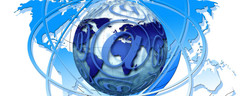 Slovenski e-seniorji: e-vključenost v aktivno staranjeZbrane ideje posvetovanjaLjubljana, 29. septembra 2017Slovenia eSeniors: eInclusion in Active Aging Consultationhttp://eregion.eu/29-9-2017-slovenia-eseniors-einclusion-active-aging-consultationProblem je nezadovoljstvo z obstoječim stanjem; problem je osebno občuten.Reševanje problema je pospešeno, če je problem opredeljen kot razlika med obstoječim in želenim stanjem.Probleme imajo osebe, ki vidijo dlje, in imajo ideje, kako bi jih rešili.Čigav interes je, da bi imela starejša generacija boljše e-znanje? Interes nas vseh. Razvija se trg, ki ponuja, klientela, povezave. Veliko starejših uporablja internet brez poznavanja problemov e-varnosti. Zato so izpostavljeni nevarnostim. Pomembno je razvijati »pametno« opremo, »pametna« stanovanja (Smart equipment, smart homes), da bi bili starejši lahko bolj aktivni.Potrebna je ponudba adekvatnih programov. Proaktivni starejši so lahko zelo uspešni kot turistični vodniki, ker imajo dober pristop in bogate izkušnje. Za njihovo delo je dobrodošla in potrebna pomoč digitalne tehnike. Organizacije starejših v obmejnih območjih naj bi sodelovale v skupnih projektih za zagotavljanje skupnih koristi. Liberalizacija ekonomij prinaša nove oblike dela. Nekdaj poznane meje starosti so zabrisane. E-znanje je zelo različno in heterogeno in je v odvisnosti starostne skupine, pa tudi stopnje dosežene izobrazbe ter življenjskega in delovnega okolja. V Sloveniji se upokojujemo prekmalu. Potrebno je bolj dostopno zaposlovanje po upokojitvi brez zakonskih ovir. Potrebne so oblike postopnega upokojevanja.Pri 40 letih se neha vlagati v ljudi. Zato je potrebno motivirati ljudi in delodajalce za dodatna izobraževanja. Večji problem je vključevanje starejših s pomočjo e-tehnologije, da bi lahko ostali doma. Vprašanja dostopnosti in informiranost (digital gap – social gap). Družbena odgovornost je, da ni na prvem mestu profit. Zato se morajo Institucionalne oblike izobraževanja in usposabljanja izboljšati.Potrebna je celovita podpora za aktivno staranje; pomoč skupinam starejših zaposlenih. V teku so različni projekti. Akcije ozaveščevanja vseh generacij, financiranje delno za usposabljanje uporabe e-tehnologij. Rezultati le neznatni, premajhni. Zainteresirani naj se pripravijo na javni razpis za usposabljanje starejših zaposlenih. Ministrstvo za delo, družino in socialne zadeve je izdalo Pregled ukrepov za spodbujanje aktivnega staranja (www.mddsz.gov.si/fileadmin/mddsz.gov.si/.../ukrepi_aktivno_staranje_www.doc). Tu je ogromno podatkov, veliko zapisanega, malo realiziranega. Potrebni so večji premiki.Na Inštitutu za javno zdravje spremljajo aktivno zdravo staranje. Računalniška pismenost pomeni več kot mislimo. Tandemsko učenje – medgeneracijsko. Pogovori preko interneta, skypa, važna dostopnost, enakost možnosti. Predlog za uvajanje informacijski točk na lokalni ravni za spodbujanje izobraževanja in informiranja o zadevnih dogodkih.Povezovanje in sodelovanje z bližnjimi občinami je zelo pomembno. Medobčinsko dogovarjanje bo še naprej prioriteta. Ekologija, turizem, zdravstveno varstvo, starejši občani, kvalitetno staranje. Opažamo zelo različne stopnje seznanjenosti s tehnologijo. Velika razlika med generacijami. Kako lokalne skupnosti prispevajo k izboljšanju?Staranje doma, domska oskrba, to je treba izboljšati, razširiti z dodatnimi oblikami. Prostovoljstvo v sodelovanju med generacijami. Dnevno srečevanje tistih, ki so še zelo aktivni, ampak premalo v družbi. Prostovoljstvo Društvo sožitje, prevoz ljudi. Komunikacija telefon, elektronska pošta. Pomoč na domu. Za sedaj premalo in predrago. Aktivni ljudje srednje generacije. To ni pravno urejeno, pa tudi tako visoka izobrazba ni potrebna. Povečanje zaposlenosti, posebno žensk. Bilo bi tudi ceneje...to bi bilo treba zakonsko regulirati in poiskati ustrezne formalne oblike (kot zadruge za oskrbo starejših, socialna podjetja ipd.).Klasični centri druženja. Domska oskrba – pomanjkljivosti bi lahko odpravili. Velik poudarek ostati čim dlje doma. Program kvalitetnega preživljanja starosti je prioritetna naloga. Podhranjenost zdravstvenega varstva. Problem z demenco, hendikepirani, invalidi. Podhranjenost. Varovana stanovanja!Skupnost pokojninskega in invalidskega zavarovanja - SPIZ ima dobre izkušnje z e-storitvami. Trenutno imajo 45.000 rednih uporabnikov e-storitev. Vendar so to pretežno ljudje do 45 let starosti. Starejši so tudi aktivni, vendar le bolj tisti, ki so delali v tujini in ki so na te komunikacije navajeni. Pri poskusih mobiliziranja starejših pri e-komunikacijah je bil odziv kar dober: 8.000 ljudi v poprečni starosti 72 let je izpolnjevalo e-obrazec. Uporaba pametnega telefona je problem. Tu je prostor za adaptirane naprave in storitve. Država bi morala pomagati tej prilagoditvi. Delno vpeljane spletne storitve, vendar je še vedno premajhen odziv. Potrebno je pospešiti digitalizacijo storitev v Sloveniji.Vlada RS je sprejela Strategijo dolgožive družbe, pri pripravi katere so sodelovali tudi predstavniki ZDUS (Zveza društev upokojencev Slovenije).  V pripravi so akcijski programi po posameznih ministrstvih.V pripravi na ZDUS je tudi Seniorski memorandum 2018 o vsebini, pričakovanjih in načinu sodelovanja s političnimi strankami in drugimi dejavniki o najresnejših vprašanjih, s katerimi se srečujejo starejši v letih do 2017 in po tem.   Memorandum 2018 predstavlja osvežitev Memoranduma 2009 in vključuje 12 točk. Večina točk iz Memoranduma 2009 ni bilo realiziranih.Za potrebe današnjega posvetovanja se iz Memoranduma poudarja 2 točki - vseživljenjsko učenje in pristop starejših do informacijske tehnologijeNa nobenem ministrstvu ni predvidenih sredstev za vseživljenjsko učenje in digitalizacijo oseb starejših od 65 let. Opazne so bele lise pokritosti z internetom področij, ki niso komercialno zanimiva. S tem v zvezi se pripravlja razpis na MJU, Je pa še veliko premalo narejenega v zvezi s priključitvijo starejših na informacijska omrežja. Poleg usposabljanja za uporabo IKT je potrebno tudi organizirati  pomoči pri uvajanju posameznikov - na domu ali na določeni lahko dostopni točki.Pametni telefoni prilagojeni za starejše, ki v svetu obstajajo (npr. Fujitsu Stylistic S01 ali Emporia Smart), na slovenskem trgu pa jih ni zaradi nezainteresiranosti ponudnikov.Potrebno bi bilo tudi denarno spodbujati pridobitev opreme, priključevanje na internet ter vzpostavitev in vzdrževanje skupnih spletnih strani za starejše – npr. po društvih upokojencev.Spodbuditi pilotne projekte in rešitve. V minulih letih je bilo veliko poskusov, realizacija pa je slaba. Tudi zato, ker država ali nima ustrezne strategije ali pa ne zagotavlja sofinanciranja za prenos pilotnih rešitev v prakso.Cilj starejših je uvedba trajnostnih rešitev.Naj se objavi seznam vsega potrebnega za starejše, česar ministrstva niso naredila.Za spremljanje problemov e-razvoja so potrebne okrogle mize. Problematika digitalne družbe je tudi ta, da se premalo konkretnega naredi. Težko je angažirati ljudi, kar je treba preseči. Treba je najti odgovor za problem. Digitalna tehnologija je neprilagojena za starejše ljudje. Psihosocialno področje – velike spremembe so se zgodile. Razvoj računalniške opreme (hardver) in programov (softver) je eksponencialen in eksploziven. Upoštevati je treba želje in pričakovanja mlajših generacij, ki nove tehnologije sprejemajo drugače. Primer ankete s področja kozmetike: Kar 70% mlajših je za uporabo robota, ne za človeško roko. Kako naj to resno implementiramo v realno življenje 350.000 Slovencev starih čez 65 let? Moč metuzalemov. Vseživljenjsko učenje. Implementacijski gap! Politiki niso tisti, ki bodo to spremenili sami od sebe, treba jih je aktivirati, kar je izziv.Medijska orodja so pomembna; potrebno je upoštevanje in izrabljanje digitalnega marketinga. Nujno upoštevati razliko med urbaniziranimi in ruralnimi okolji. Problemi so večji pri osebah z nižjo izobrazbo.Potrebna je terapija na domu; zagotavljanje zadevnih storitev na domu v okviru celostnega obravnavanja pacientov. Izrabiti tehnologijo za predstavitev privatnih storitev fizioterapije.Razviti sisteme za varnost v domu, uvesti senzorje za spremljanje pacientov. Vzdrževanje gibljivosti in stanja bolnika.Vprašanja sprejemanja pacientov, ki so potrebni popolne nege, ki niso stvar domov. Večinoma ljudje želijo biti doma, za to je treba celostna pomoč. Kurativa, preventiva premalo razvita. Dostop do teh storitev je zelo slab. V glavnem dostopna samo tistim, ki imajo denar.Paradigma Marije Terezije – splošna pismenost je danes aktualna za e-pismenost. V 90h  letih je bilo uvedeno računalniško opismenjevanje, izveden je bil projekt e-šolstvo. E-opismenjevanje starejše generacije je družbeni interes.V bodoče naj se v šolah uporablja e-učbenike. Predlog: za starejše naj bodo javne knjižnice središče njihovega e-sodelovanja. Uvesti zakonsko obvezo, da se nove večstanovanjske zgradbe zida delno z varovanimi stanovanji. Pločnike in ulice opremiti s tehnologijo za slabovidne in invalidne osebeGeneracije nad 55+ ni enovita generacija in ne živi v istem okolju. Primer (ne)dostopnosti do geodetskih podatkov kaže, da se državna uprava ne zaveda, komu so namenjeni. Smo davkoplačevalci, ki lahko izvedemo javni pritisk, da javna uprava priredi svoje spletne storitve in informacije tako, da so uporabnikom prijazne in tudi primerne za starejše.Primer sodelovanja Razvojnega centra informacijsko-komunikacijskih tehnologij Savinja Žalec in Mayo klinike Rochester kaže, kako pomembno je natančno definirati ciljno skupino uporabnikov. Na primer, upokojencev, ki živijo doma in so samostojni in niso digitalno najbolj pismeni.Starejši sprejemajo enostavne IT tehnologije kot so TV ekran, en daljinec, 4 gumbi. Sodelovanje z domovi upokojencev. Primer Nove Gorice, kjer upokojenci pomagajo definirati vsebine, uporabo skype, tv, telefon. Ti naj bi zajemali podatke o dogodkih, tečajih -  kot neka oglasna deska o novostih, o  vremenu, itd. Razvijanje pametnih mest (Eco-smart). Povezovanje cele družine in krogov prijateljev. S tem bo možno tudi merjenje povezanosti družine. Snemanje stanovanj. Izraelci so na Kitajskem razvili sistem za veliko naselje z mnogimi ljudmi. To je monitoring, ki nadzoruje kaj se dogaja znotraj posameznih stanovanjskih enot. Totalni monitoring starostnikov predstavlja velik neizkoriščen potencial starejših.Vse se ne da narediti po istem kopitu. Rešitve morajo biti prilagojene uporabnikom.Upokojitev ne bi smela biti obvezna. Ljudje so zelo različni, njihove možnosti so različne. Gre za hitro in močno spremembo tehnologije, ki hitro spreminja svet in družbo.Predlog: starejši naj bodo oskrbljeni  z enostavno varianto skypa, ki je brezplačen. Pripeljati internet do ljudi, pokazati gumb, enostavno in hitro. Potrebno je sodelovanje z organizacijami, ki odpisujejo sicer še vedno uporabno tehnologijo za enostavno uporabo starejših. ZDUS ima na tem področju veliko izkušenj. Glede na hiter razvoj tehnologije, je taka oprema definitivno zastarela, problemi so z vzdrževanjem, še bolj pa se je treba zavedati, da se odpisuje samo škatle, ki so brez programske opreme – tudi brez operacijskega sistema. Pri tej opciji je torej potrebno poskrbeti tudi za ta del.Informacijske točke so zelo dobra ideja. Morda bi to bilo volontersko – orientacija, informacije o dogodkih, prireditvah in ostalih uporabnih stvareh.Bivanjska okolja za starejše so predmet obširnih raziskav. Naša družba je usmerjena v institucionalizacijo, ki je najdražja in oskrbi samo 5% ljudi. Imamo tudi veliko število zasebnih stanovanj. Ankete, ki so zajele 1000 ljudi, so pokazale, da je 97% vprašanih lastnikov nepremičnin. Skoraj 84% starejših, ki živijo v stanovanjih, živi v nadstropjih. 70% tistih, ki živijo v stanovanjih, biva v zgradbi brez dvigala. Skoraj 70% jih živi le v eno ali dvočlanskih gospodinjstvih.Zelo veliko je več družinskih gospodinjstev. Velika stanovanja. Kdo jih bo vzdrževal? Iskati alternativne oblike bivanja, ki so primerna za Slovenijo. Najbolj sprejemljiva oblika, če ne morejo skrbeti zase so domovi za starejše in bivanje doma. Alternativno multigeneracijsko vodeno bivanje. Sobivanje enakih generacij. To so pomembni razvojni koraki.Pravilno informiranje je važno. Potreben je primeren psihološki pristop za promocijo tega in sprejem teh idej. Pristop naj bo čim bolj lokalen. Podatek: 55% do 85% starejših anketirancev sprejema digitalno spremljanje in pametne domove.Težko je razumeti starejše z njihovimi problemi in starostjo. Pri zasnovi in oblikovanju aplikacij je treba angažirati starejše, da je pretok informacij. Državni organi probleme starih ne jemljejo resno, ker ne vedo, kako to je.Upoštevati ciljne skupine. Rešitve ne morejo biti pavšalne in splošne.Potrebno je spremljati »Active aging index«! Slovenija je zadnja v EU. Okolje ni tako dobro, kot se zdi, kar ni ugodno. Predlog – postaviti problem, povzročiti razmišljanje med starimi in mladimi. Veliko se da narediti brez mnogo denarja. Motivacija: ponudi to, kar nekdo hoče! Ponudba prihaja iz javnega sektorja, katerega moralna dolžnost je, da nekaj naredi. Tudi v drugih državah se ukvarjajo z istimi problemi kot mi, so pa uspešnejši pri reševanju problemov. Na primer Finska.Učitelji na univerzah in visokih šolah imajo priložnosti, da študente spodbudijo k izdelavi seminarskih nalog in diplom s področja srebrne e-ekonomije in posebej e-vključevanja za aktivno staranje.Med spodbudnimi primeri uvajanja pametnih sistemov v Sloveniji so vsekakor prizadevanja Odseka za inteligentne sisteme na Inštitutu  Jožefa Štefana, ki  jeseni 2017 pripravlja delavnice o uporabi teh sistemov pri zdravem in dejavnem staranju v  nekaterih občinah, med drugim v Občini Log Dragomer. Sistemi, med njimi občinska TV, 3D-asistent in, denimo, zdravstvena aplikacija – npr. zdravstveni nasveti, tehnologije za lajšanje samostojnega življenja- so nastali ob drugih državno financiranih projektih ter jih je IJŠ pripravljen ponuditi v brezplačno uporabo občinam in društvom upokojencev, če bo seveda za to dovolj daljnovidnosti, ambicioznosti županov in volje zveze društev upokojencev.Osebni računalnik nima odnosa, odnos imajo ljudje; ljudje smo bitja odnosa. Te tehnologije lahko postanejo nadomestek za odnos. Veliko strahu je v tem, da se bojimo izgube odnosa. Vprašanje: kam nas pravzaprav pelje ta e-razvoj?Izkušnje starejših so intuitivne. Pomembno je medsebojno integriranje med starimi in mladimi.Učenje »ena-na-ena« je nov način spodbujanja sodelovanja starejših in mladih pri usposabljanju za uporabo tehnologij. Ta pristop, ki ga razvija Univerza za tretje obdobje Ljubljana, naj se čim bolj razširi v javnosti.